                                                                                                               ПРОЕКТ                  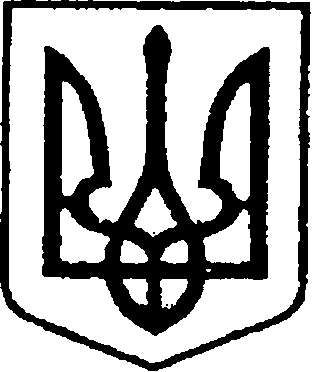 УКРАЇНАЧЕРНІГІВСЬКА ОБЛАСТЬН І Ж И Н С Ь К А    М І С Ь К А    Р А Д АВ И К О Н А В Ч И Й    К О М І Т Е ТР І Ш Е Н Н Я                          від                        2021 р.		м. Ніжин		                          № Про встановлення тарифів на ритуальні послугищо включені до необхідного мінімального перелікуокремих видів ритуальних послуг, що надаютьсятовариством з обмеженою відповідальністю «Ритуал».	Відповідно до підпункту 2 пункту «а» частини 1 статті 28, статей 42,52,59,73 Закону України «Про місцеве самоврядування в Україні», частини 1 статті 10 Закону України «Про поховання та похоронну справу», регламенту виконавчого комітету Ніжинської міської ради Чернігівської області VIII скликання, затвердженого рішенням Ніжинської міської ради Чернігівської області від 24 грудня 2020 р. № 27-4/2020, враховуючи необхідний мінімальний перелік окремих видів ритуальних послуг, затверджений наказом Державного комітету України з питань житлово-комунального господарства від 19 листопада 2003 р. № 193, лист та розрахункові матеріали товариства з обмеженою відповідальністю «Ритуал» від 25.08.2021 р. № 16/д ,   виконавчий комітет міської ради вирішив:	1.  Встановити тарифи на ритуальні послуги, що включені до необхідного мінімального переліку окремих видів ритуальних послуг, що надає товариство з обмеженою відповідальністю «Ритуал» ( код ЄДРПОУ 32094702 ) 2. Дані тарифи вводяться в дію з дня оприлюднення цього рішення. 3. Визнати таким, що втратило чинність рішення виконавчого комітету Ніжинської міської ради №116 від 08.06.2017 р.       «Про встановлення тарифів нанеобхідний мінімальний перелік  окремих видів ритуальних послуг» з дня введення в дію тарифів, визначених в пункті 1 цього рішення.	4. Відділу економіки та інвестиційної діяльності (Гавриш Т.М.) забезпечити оприлюднення даного рішення на офіційному сайті Ніжинської міської ради.	5.Контроль за виконанням цього рішення покласти на першого заступника міського голови з питань діяльності виконавчих органів ради Вовченка Ф.І.Міський голова	Олександр КОДОЛАПОЯСНЮВАЛЬНА ЗАПИСКАдо проекту рішення Ніжинської міської ради«Про встановлення тарифів на ритуальні послуги, які включено до необхідного мінімального переліку окремих видів ритуальних послуг, що надаються товариством з обмеженою відповідальністю «Ритуал»1. Проект рішення Ніжинської міської ради «Про встановлення тарифів на ритуальні послуги, які включено до необхідного мінімального переліку окремих видів ритуальних послуг, що надаються товариством з обмеженою відповідальністю «Ритуал» передбачає встановлення тарифів на визначений перелік окремих ритуальних послуг.2. Підставою для підготовки проекту рішення є лист товариства з обмеженою відповідальністю «Ритуал» від 25.08.2021 р. №16/д.3. Проект рішення підготовлений з дотриманням норм Конституції України, Законів України «Про місцеве самоврядування в України», Закону України «Про поховання та похоронну справу», наказ Державного комітету України з питань житлово-комунального господарства «Необхідний мінімальний перелік вимог щодо порядку організації поховання і ритуального обслуговування населення» від 19 листопада 2003 р. №193.4. Встановлення тарифів на окремі види ритуальних послуг,  які включені до необхідного мінімального переліку окремих видів ритуальних послуг, що надаються товариством з обмеженої відповідальності «Ритуал» забезпечить упорядкування та організацію поховання померлих та надання ритуальних послуг на території громади.      5. Відповідальний за підготовку проекту рішення – директор товариства з обмеженою відповідальністю Ритуал»Директор ТОВ «Ритуал»                                                            В.О. Тарасенко Візують:Директор  товариства з обмеженоюВідповідальністю «Ритуал»					    Володимир ТАРАСЕНКОПерший заступник міського голови   з питань діяльності виконавчихорганів ради							    Федір ВОВЧЕНКОКеруючий справами виконавчого комітету Ніжинської міської ради					    Валерій САЛОГУБНачальник відділу юридично-кадровогозабезпечення апарату виконавчого комітетуНіжинської міської ради					    В’ячеслав ЛЕГАНачальник відділу економіки таінвестиційної діяльності виконавчогокомітету Ніжинської міської ради				    Тетяна ГАВРИШ№ з/пНайменування послугТариф за 1 послугу, грн.Тариф за 1 послугу, грн.№ з/пНайменування послугТариф літнійТариф зимовий1.Оформлення договору-замовлення на організацію та проведення поховання18,0018,002.Копання могили ручним способом, опускання труни з тілом померлого в могилу, закопування могили, формування намогильного насипу та  одноразове прибирання території біля могили:2.1при довжині могили 1,1 м.745,001149,002.2при довжині могили 1,6 м.1017,001525,002.3при довжині могили 2,0 м.1320,001994,002.4при довжині могили 2,4 м.1592,002399,003.Копання могили ручним способом, опускання труни з тілом померлого в могилу, закопування могили, формування намогильного насипу та  одноразове прибирання території біля могили при похованні померлих в період пандемії від інфекційної хвороби COVID-19 та інших інфекційних хвороб:3.1при довжині могили 1,1 м.855,001267,003.2при довжині могили 1,6 м.1177,001653,003.3при довжині могили 2,0 м.1535,002229,003.4при довжині могили 2,4 м.1857,002688,004.Монтаж та демонтаж намогильної споруди при організації під поховання в існуючу могилу4.1вагою до 200 кг.415,00415,004.2вагою понад 200кг.712,00712,005.Поховання та під поховання урни з прахом померлого в існуючу могилу, у землю531,00693,00